Sciences - TechnologieFiche de fabrication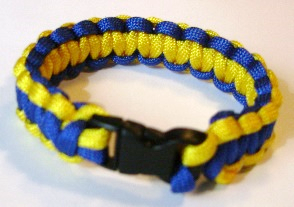 Le bracelet de marin○ Matériel* Il est possible d’utiliser une seule corde de 2,60 m, pour obtenir un bracelet uni.○ FabricationDeux cordes de type « Paracorde 550 », d’une longueur de 1,30 m*Un fermoir pour bracelet en paracorde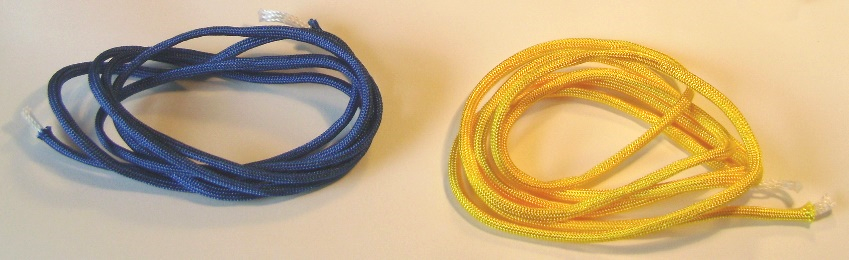 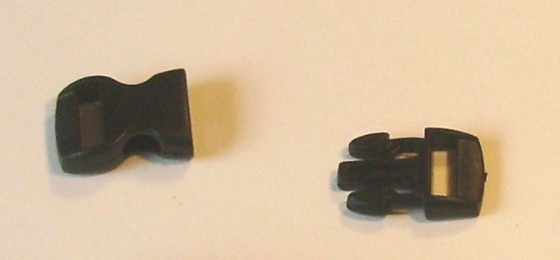 Un briquetUne paire de ciseaux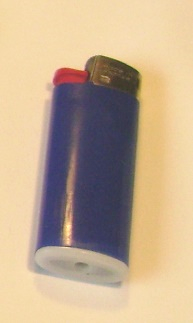 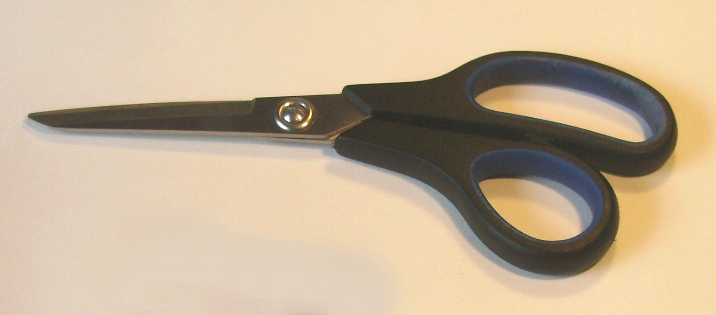  Brûlez les extrémités des deux cordes deux à trois secondes, puis joignez rapidement les deux bouts (le polyester des cordes va les lier en une seule corde de 2,60 m). Brûlez les extrémités des deux cordes deux à trois secondes, puis joignez rapidement les deux bouts (le polyester des cordes va les lier en une seule corde de 2,60 m). Formez une boucle puis passez la corde en son milieu dans la partie femelle du fermoir. Passez les deux extrémités de la corde à travers la boucle, puis serrez.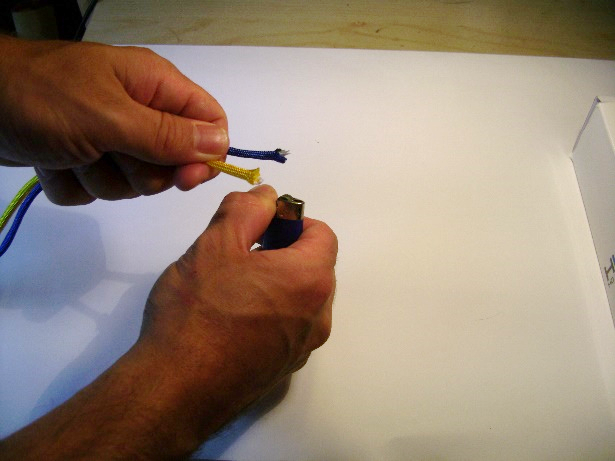 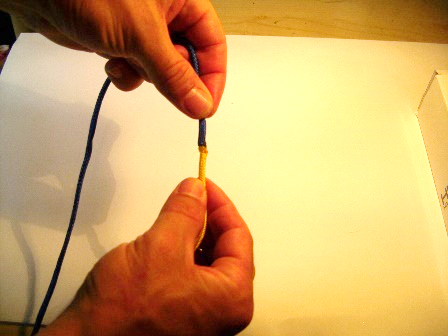 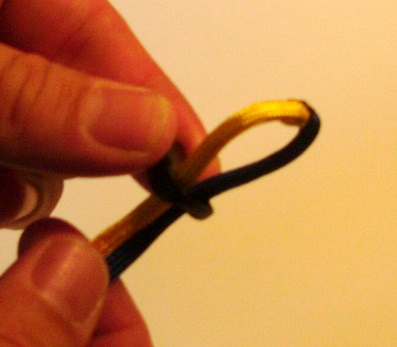 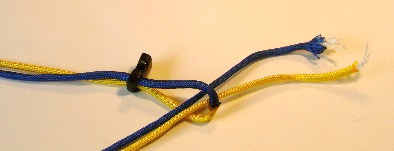 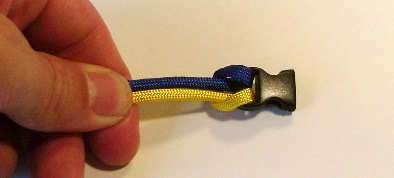  Passez les deux extrémités à travers la seconde partie du fermoir. Mesurez votre tour de poignet puis placez la seconde partie du fermoir à la distance souhaitée. Sur la deuxième partie du fermoir, réalisez le même nœud que sur l’image.La corde jaune est passée par-dessus pour le premier nœud : elle passera par-dessus pour tous les nœuds suivants !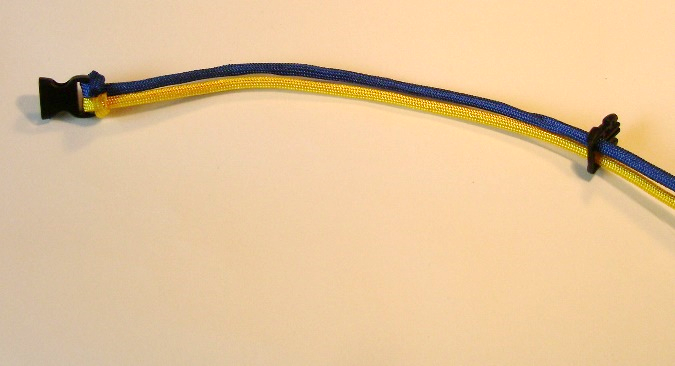 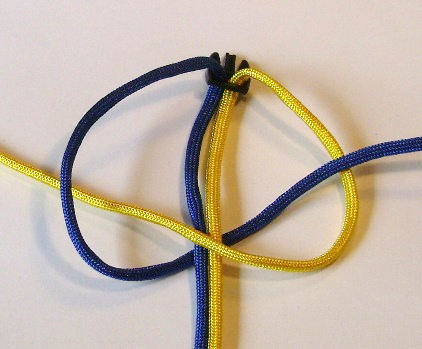 La corde jaune est passée par-dessus pour le premier nœud : elle passera par-dessus pour tous les nœuds suivants ! Serrez le nœud en faisant attention à ne pas déplacer le fermoir. Faites passer la corde jaune au-dessus des cordes du milieu. Faites ensuite passer la corde bleue au-dessus de la corde jaune et en-dessous des cordes du milieu. Enfin, faites ressortir la corde bleue dans la boucle de la corde jaune, puis serrez.  Recommencez le même nœud, en faisant passer à nouveau la corde jaune par-dessus (une fois à droite, une fois à gauche).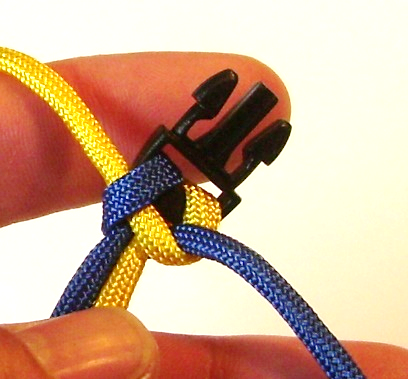 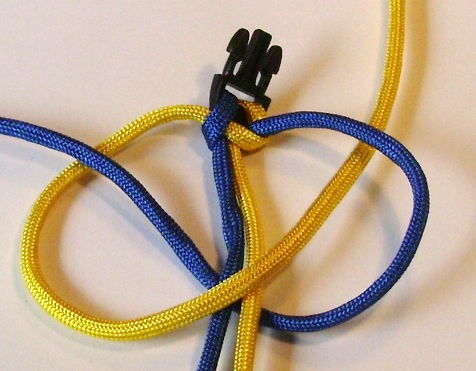  Recommencez le même nœud, en faisant passer à nouveau la corde jaune par-dessus (une fois à droite, une fois à gauche). Continuez à enchaînez les nœuds de la même manière, jusqu’à atteindre le nœud d’en bas. Coupez le surplus de corde à environ 5 mm de chaque bord. Brûlez pendant quelques secondes la corde afin d’en fixer les extrémités.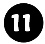  Refermez le bracelet, et admirez !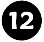 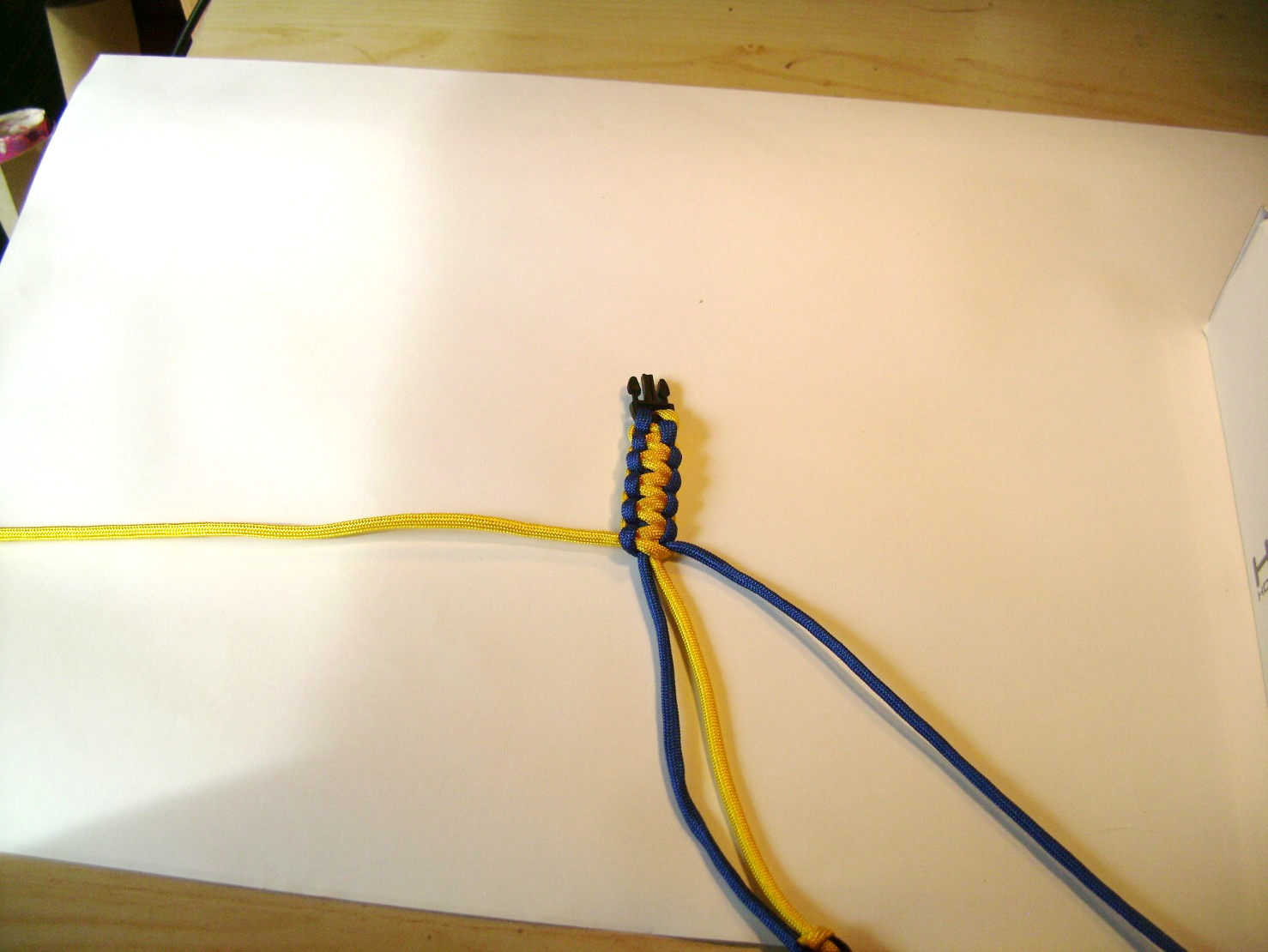 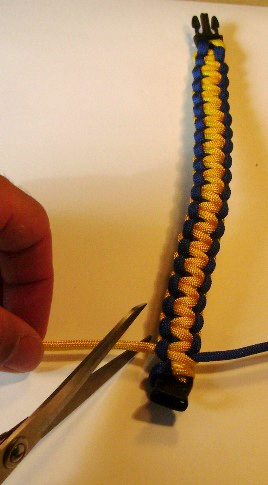 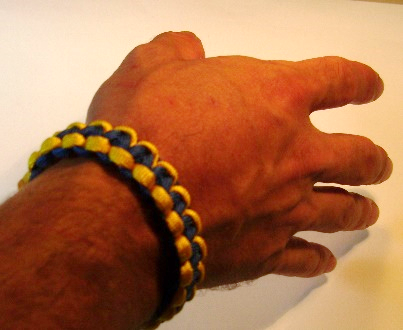 